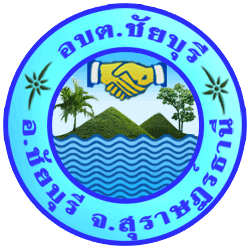 องค์การบริหารส่วนตำบลชัยบุรีขอความร่วมมือตอบแบบแบบสอบถามความคิดเห็นความพึงพอใจของประชาชนต่อการให้บริการสาธารณะ        ขององค์การบริหารส่วนตำบลชัยบุรี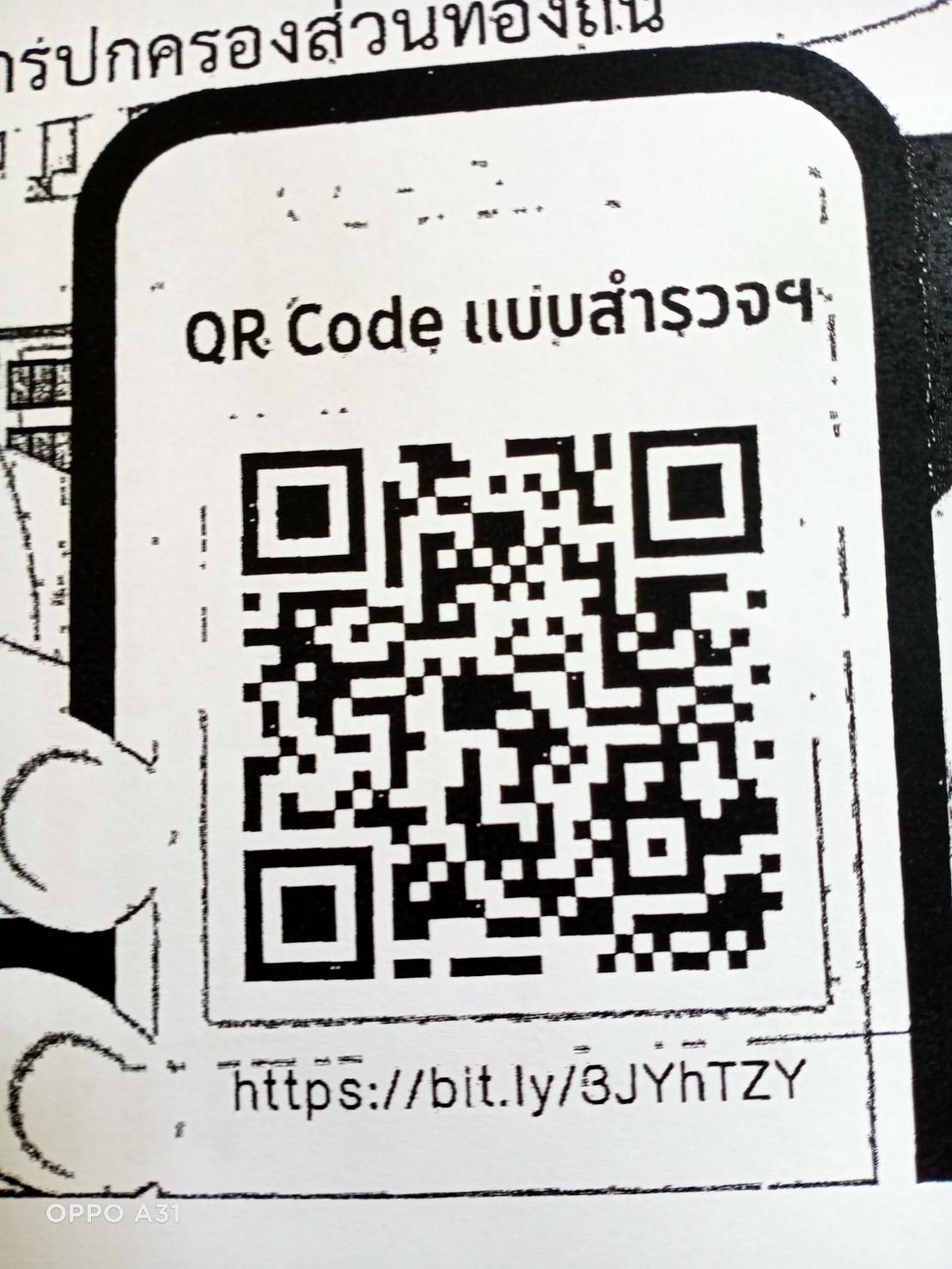 